MondayTuesdayWednesdayThursdayFriday1.  Today we will be designing crowns for our new King Charles. 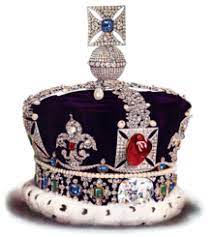 3.  Today we will be creating fire pictures.4.  Let’s create our own firework display. 7.   Please bring in pictures from your own fireworks if you went to any displays. 8.  Today we will be learning sign language for some Autumn words. 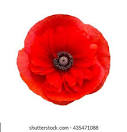 10.  Today we will be making poppy biscuits. 11.  Please wear red and black to nursery today. We will be creating our own poppies. 14.  Its Odd Sock Day in nursery.  Come in your funniest pair of odd socks. 15.   Please bring in any old toys and clothes to create a Children in Need hamper. 16.  Today we will be taking part in a counting spots game for Children in Need. 17.  We will be creating Pudsey Bear masks. 18.  Please come to nursery dressed in yellow or in spotty colours for Children in Need. 21.  Today we will be taking part in a traffic light game for road safety. 22.  We will be making traffic signs. We will be making an obstacle course of ‘stop and go’ in the garden. 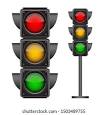 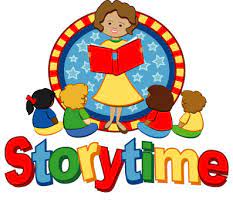 25.  Please join us from 4.30 - 5.00pm for our Bedtime Story Stay and Play.28.  Today we will be decorating hats, gloves and scarfs. 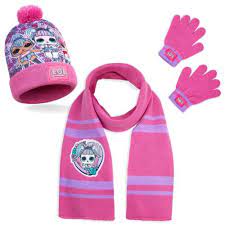 30.  Today we are making our own hot chocolate to drink.                                                  